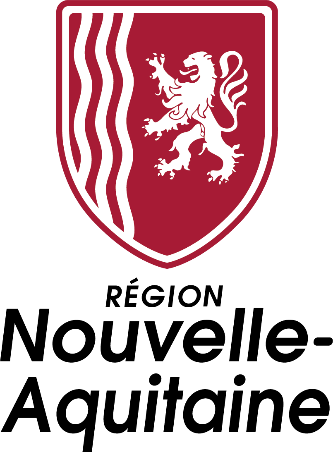 APPEL à PROJETS RÉNOVATION ÉNERGÉTIQUE DES COPROPRIÉTÉSDOSSIER DE DEMANDE DE SUBVENTIONAnnexe 4 – Pièces justificatives à joindre au dossier de candidatureAudits énergétiquesUn plan de situation de la résidence ;le contrat de mandat du syndicat des copropriétaires au syndic ;la décision des copropriétaires d’engager la réalisation d’un audit énergétique (PV de l’AG) ;un devis détaillé pour la réalisation de l’audit énergétique ;une attestation datée et signée du représentant légal du syndic précisant que l’audit énergétique n’a pas été commencé ;les justificatifs liés à la qualification du ou des professionnels retenus ;un RIB du syndic au nom de la copropriété.AMO – Phase préparatoireUn plan de situation de la résidence ;le contrat de mandat du syndicat des copropriétaires au syndic ;la décision des copropriétaires de faire appel à un AMO pour la phase préparatoire (PV de l’AG) ;un devis détaillé pour la réalisation de cette AMO ;une attestation datée et signée du représentant légal du syndic précisant que la mission de l’AMO n’a pas été commencée ;les justificatifs liés à la qualification du ou des professionnels retenus ;un RIB du syndic au nom de la copropriété.AMO – Phase chantierUn plan de situation de la résidence ;le contrat de mandat du syndicat des copropriétaires au syndic ;la décision des copropriétaires de faire appel à un AMO pour la phase chantier (PV de l’AG) ;un devis détaillé pour la réalisation de cette AMO ;une attestation datée et signée du représentant légal du syndic précisant que la mission de l’AMO n’a pas été commencée ;les justificatifs liés à la qualification du ou des professionnels retenus ;un RIB du syndic au nom de la copropriété.Travaux (incluant la maîtrise d’œuvre si nécessaire)Un plan de situation de la résidence ;le contrat de mandat du syndicat des copropriétaires au syndic ;la décision des copropriétaires d’engager ces travaux et de faire appel à un maître d’œuvre si tel est le cas (PV de l’AG) ;des devis détaillés pour l’accompagnement d’un maître d’œuvre et des travaux prévus ;une attestation datée et signée du représentant légal du syndic précisant que la mission du maître d’œuvre et les travaux n’ont pas commencés ;les justificatifs liés à la qualification du ou des professionnels retenus ;tout document justifiant la démarche de certification ou de labellisation ;l’audit énergétique présentant plusieurs scénarios dont un BBC, un à 40 % de gain énergétique minimum (énergie primaire) et la synthèse de l’audit énergétique présentant le scénario retenu ;une attestation du maître d’ouvrage certifiant que les entreprises retenues pour réaliser les travaux de maitrise de l’énergie sont titulaires du signe de qualité RGE ;la lettre d’engagement avec le cadre contribution de l’obligé pour les CEE mobilisables ;un RIB du syndic au nom de la copropriété.